UJI KOMPETENSI KEAHLIAN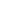 TAHUN PELAJARAN 2021/2022SOAL UJI KOMPETENSISatuan Pendidikan		:	Sekolah Menengah KejuruanKompetensi Keahlian	:	Rekayasa Perangkat LunakAlokasi Waktu		:	32 jamBentuk Soal		:	Penugasan Perorangan (Teori)Judul Tugas			:	Membuat Aplikasi Kasir Restoran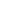 SOAL ASPEK PENGETAHUAN“SELAMAT & SUKSES”Elemen KompetensiSoalMemahami dan mengikuti operasi (kerja) yang terstandar maupun persyaratan spesifikasiJelaskan langkah-langkah untuk membuat sebuah program komputer!Digunakan dalam perbaikan kualitasJelaskan proses dalam debugging!Mengidentifikasi rancangan user interfaceEmpat komponen dasar pembentuk user interface adalah ….Mengeksekusi source codeJelaskan perbedaan running dan debugging!Mengidentifikasi hasil eksekusiBerilah satu contoh kasus yang termasuk dalam jenis logical error/error logika!Membuat program berorientasi objek dengan memanfaatkan class.Kode program yang tepat untuk mengisi titik-titik diatas adalah ….A.	class dan System.out.printlnB.	Class  dan system.out.printlnC.	class dan Scanner.inputD.	Class  dan scanner.inputE.	class dan System.printMenggunakan tipe data dan control program pada metode atau operasi dari suatu kelaspackage latihan;public class CobaProgram {  public static void main(String[] args) {      ………. nomer=13;      ……. (nomer%2==0){          System.out.println("bilangan genap");      } …….. {          System.out.println("bilangan ganjil");      }  }}Kode program yang tepat untuk mengisi titik-titik diatas adalah ….A.	double, if, elseB.	double, if, else ifC.	int, if, elseD.	int, if, else ifE.	int, else if, elseMempersiapkan perangkat lunak aplikasi data deskripsi/SQLJelaskan cara menjalankan MySQL!Menggunakan fitur aplikasi SQLJelaskan fungsi dari perintah insert, delete, update, dan select!Mengisi tabelPerhatikan tabel siswa di bawah ini!Kode program yang tepat untuk mengubah nama Putri Eka Sari menjadi Putri Eka Kusuma Sari adalah ….UPDATE siswa SET nama=” Putri Eka Kusuma Sari” WHERE nis=”J J21400200”:UPDATE siswa SET nama=” Putri Eka Kusuma Sari” WHERE nis=”J21400201”;UPDATE siswa SET nama=” Putri Eka Kusuma Sari” WHERE nis=”J J21400200”;UPDATE siswa SET nama=” Putri Eka Kusuma Sari” WHERE nis=”J J21400201”: UPDATE siswa SET nama=” Putri Eka Kusuma Sari” WHERE alamat=” Jl. Manado no 5 Jakarta”Melakukan operasirelasionalKode program yang tepat untuk membuat view dengan nama siswa yang mengambil data dari tabel siswa adalah ….CREATE VIEW siswa AS select nis,kode_jurusan,jenis_kelamin FROM siswa;CREATE VIEW siswa AS select nis,nama,jurusan FROM siswa;CREATE VIEW siswa AS select nis,nama,jurusan FROM jurusan;CREATE VIEW siswa AS select nis,kode_jurusan,jenis_kelamin FROM jurusan;CREATE VIEW siswa AS select nis,nama,akreditasi FROM siswa;Membuat stored procedure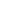 Kode program yang tepat untuk mengisi titik-titik diatas adalah ….DELIMITER $$ dan CALLDELIMITER  dan CALLDELIMITER $ dan BEGINDELIMITER  dan BEGINDELIMITER $$ dan BEGINMembuat function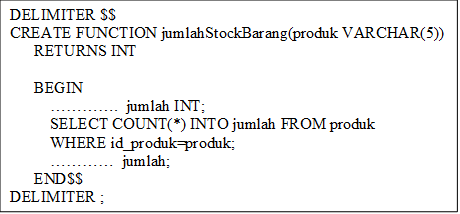 Kode program yang tepat untuk mengisi titik-titik diatas adalah ….A.	CALL dan DECLAREB.	SELECT  dan DECLAREC.	DECLARE dan RETURND.	DECLARE  dan ONE.	DECLARE dan FOR EACH ROWMembuat trigger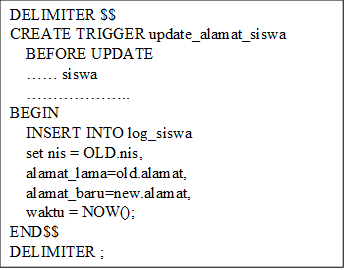 Kode program yang tepat untuk mengisi titik-titik diatas adalah ….A.	ON dan FOR EACH NOWB.	ON  dan FOR EACHC.	IN dan FOR EACH D.	ON  dan FOR EACH ROWE.	IN dan FOR EACH ROWMelakukan perintah commit dan rollbackPerintah yang digunakan untuk menyimpan data secara permanen di database adalah ….A.	SAVEB.	COMMITC.	ROOLBACKD.	SAVE ASE.	SAVE POINTMenjelaskan kebutuhan platformSebutkan software yang digunakan untuk membuat vector art!Mempersiapkan bahasa pengolahan multimediaTempat untuk menyusun dan menempatkan klip/footage untuk kemudian diedit yaitu ...A. Project windowB. Tools windowC. Monitor windowD. Timeline window E. ProjectMenggunakan syntax khusus multimediaDalam action script, suatu dot(.) digunakan untuk ….Menunjukkan variabelMenunjukkan property dari variabelMenunjukkan nilai tetapMenyimpan nilai property dari variabelMengenali target path suatu movie clip atau variabelMenggunakan statement.var obj:Object = new Object();obj.onKeyDown = function(){……..(String.fromCharCode(Key.getAscii())) { case "A": trace("Kamu menekan tombol A"); break; case "a": trace("Kamu menekan tombol a"); break; case "E": case "e": trace("Kamu menekan tombol E/e"); break; case "I": case "i": trace("Kamu menekan tombol I/i"); …….; ……..: trace("Kamu menekan tombol yang lain");}}Key.addListener(obj);Kode program yang tepat untuk mengisi titik-titik diatas adalah ….A.	break, switch, defaultB.	default, break, switchC.	switch, break, default D.	break, default, switchE.   switch, default, breakMenetapkan kompatibilitas dari hardware dan softwareJelaskan platform yang digunakan untuk menjalankan aplikasi multimedia!